PROYECTO 13ACTIVIDAD N°41. NOMBRE DE LA ACTIVIDAD: Día Mundial de la Tierra2. OBJETIVOS: Aprender a reutilizar los materiales reciclables 3. FECHA: 23 abril de 20164. LUGAR: Sede David	5. RESPONSABLES: Extensión y Asuntos Estudiantiles6. PARTICIPANTES: docentes y estudiantes7. ESPECTATIVAS INICIALES: 8. DESCRIPCION DE LA ACTIVIDAD: seminario taller de materiales reciclables  que dictó la Licenciada Leyla Wittgreen y la Licenciada Elizabeth Caballero quienes asistieron en representación del Ministerio de Ambiente (MIAMBIENTE).Este seminario taller se organizó con el objetivo de que los docentes aprendan y pongan en práctica con sus estudiantes en sus respectivos colegios el diseño de distintos tipos de manualidades con materiales reciclables.9. LOGROS FINALES: 10. ELEMENTOS COMPLEMENTARIOS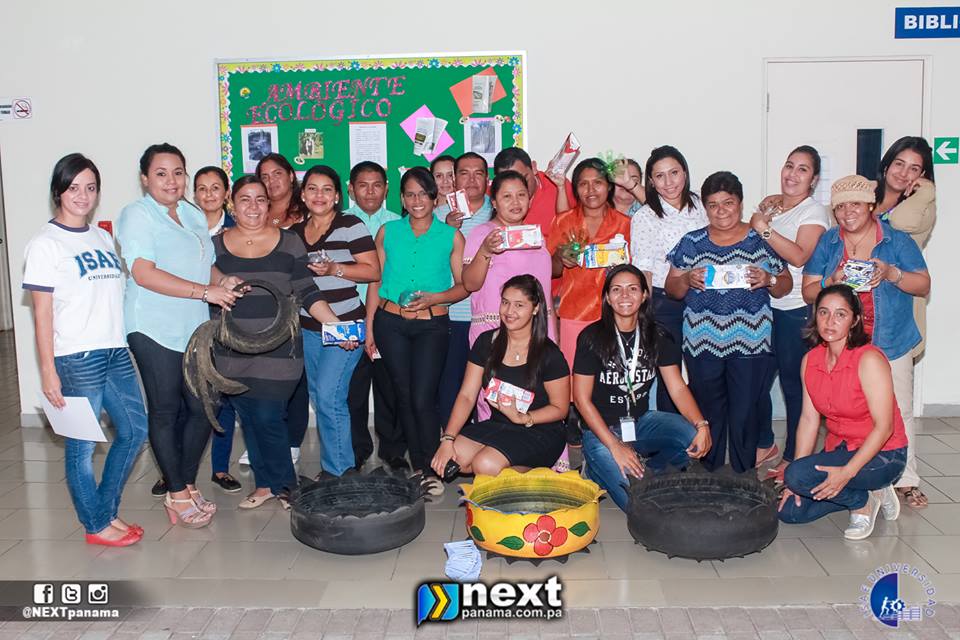 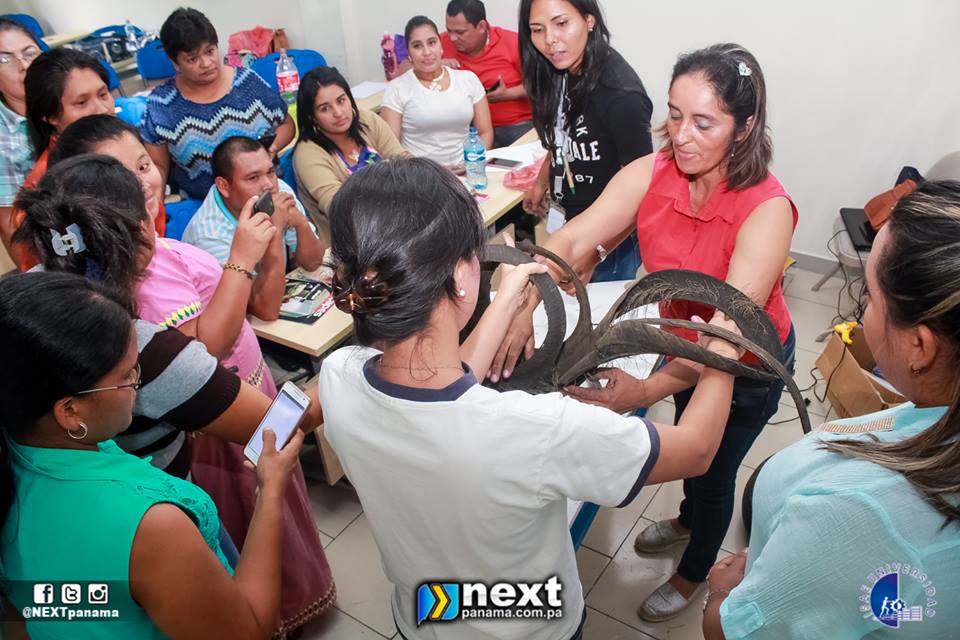 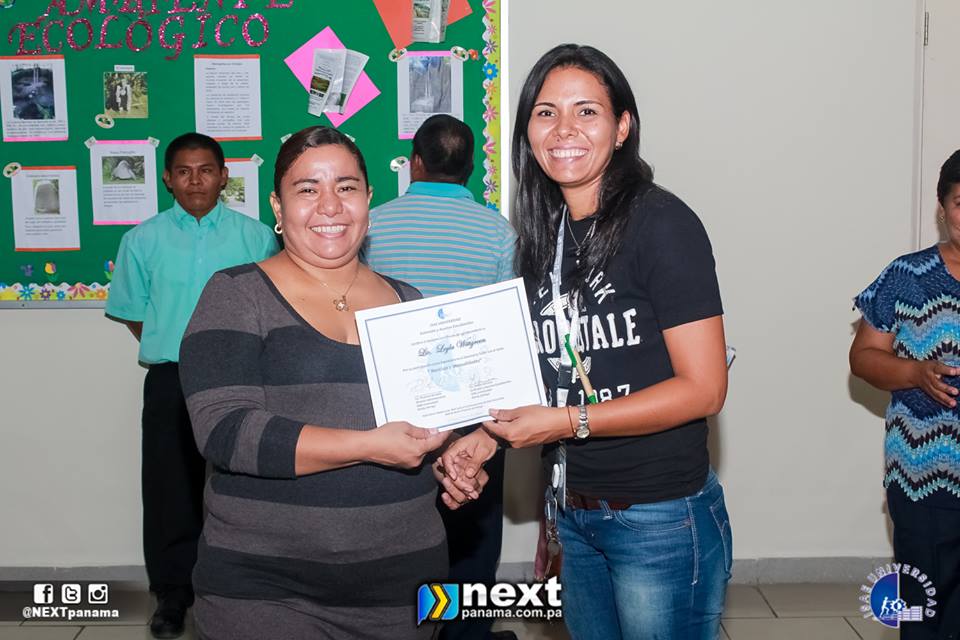 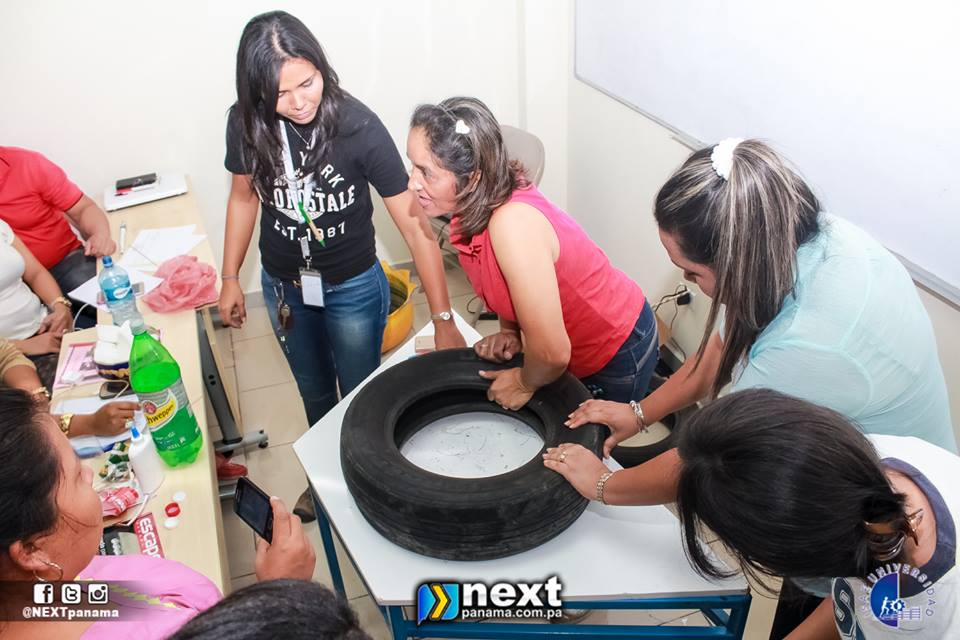 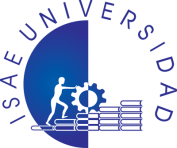 ISAE UNIVERSIDADSISTEMA DE INFORMACIÓN UNIDAD TÉCNICA DE EVALUACIÓNDIRECCIÓN DE EXTENSIÓN Y ASUNTOS ESTUDIANTILESISAE UNIVERSIDADSISTEMA DE INFORMACIÓN UNIDAD TÉCNICA DE EVALUACIÓNDIRECCIÓN DE EXTENSIÓN Y ASUNTOS ESTUDIANTILESPáginas  ISAE UNIVERSIDADSISTEMA DE INFORMACIÓN UNIDAD TÉCNICA DE EVALUACIÓNDIRECCIÓN DE EXTENSIÓN Y ASUNTOS ESTUDIANTILESFecha 2016